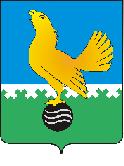 МУНИЦИПАЛЬНОЕ ОБРАЗОВАНИЕГОРОДСКОЙ ОКРУГ ПЫТЬ-ЯХХанты-Мансийского автономного округа-ЮгрыАДМИНИСТРАЦИЯ ГОРОДАП О С Т А Н О В Л Е Н И ЕОт 26.08.2022										№ 385-паО внесении изменения впостановление администрациигорода от 16.03.2020 № 90-па«О создании Совета по противодействию коррупции города Пыть-Яха»(в ред. от 19.11.2020 №505-па,от 19.04.2022 № 138-па)В соответствии с Федеральными законами от 25.12.2008 № 273-ФЗ «О противодействии коррупции», от 06.10.2003 № 131-ФЗ «Об общих принципах организации местного самоуправления в Российской Федерации», Законом Ханты-Мансийского автономного округа-Югры от 25.09.2008 № 86-оз «О мерах по противодействию коррупции в Ханты-Мансийском автономном округе - Югре», Уставом города Пыть-Яха, в целях эффективного решения вопросов противодействия коррупции и устранения причин, ее порождающих, внести в постановление администрации города от 16.03.2020 № 90-па «О создании Совета по противодействию коррупции города Пыть-Яха» следующее изменение:1.	Приложение № 1 к постановлению изложить в новой редакции согласно приложению.2.	Отделу по внутренней политике, связям с общественными организациями и СМИ управления по внутренней политике (О.В. Кулиш) опубликовать постановление в печатном средстве массовой информации «Официальный вестник» и дополнительно направить для размещения в сетевом издании в информационно-телекоммуникационной сети «Интернет» - pyt-yahinform.ru.3.	Отделу по обеспечению информационной безопасности (А.А. Мерзляков) разместить постановление на официальном сайте администрации города в сети Интернет. 4.	Настоящее постановление вступает в силу после его официального опубликования.5.	Контроль за выполнением постановления возложить на первого заместителя главы города.И.о.главы города Пыть-Яха						В.В.СтефоглоПриложениек постановлению администрациигорода Пыть-Яхаот 26.08.2022 № 385-паСостав Совета по противодействию коррупции города Пыть-Яхаглава города, председатель комиссииглава города, председатель комиссииглава города, председатель комиссиипервый заместитель главы города, заместитель председателя комиссиипервый заместитель главы города, заместитель председателя комиссиипервый заместитель главы города, заместитель председателя комиссииначальник отдела Министерства внутренних дел РФ по городу Пыть-Ях (по согласованию), заместитель председателя комиссииначальник отдела Министерства внутренних дел РФ по городу Пыть-Ях (по согласованию), заместитель председателя комиссииначальник отдела Министерства внутренних дел РФ по городу Пыть-Ях (по согласованию), заместитель председателя комиссииглавный специалист отдела по работе с комиссиями и Советом по противодействию коррупции управления по внутренней политике администрации города, ответственный секретарь комиссииглавный специалист отдела по работе с комиссиями и Советом по противодействию коррупции управления по внутренней политике администрации города, ответственный секретарь комиссииглавный специалист отдела по работе с комиссиями и Советом по противодействию коррупции управления по внутренней политике администрации города, ответственный секретарь комиссииЧлены комиссии:Члены комиссии:Члены комиссии:Члены комиссии:начальник управления по внутренней политике администрации городаначальник управления по внутренней политике администрации городаруководитель следственного отдела по городу Пыть-Ях следственного управления Следственного комитета РФ по ХМАО-Югреруководитель следственного отдела по городу Пыть-Ях следственного управления Следственного комитета РФ по ХМАО-Югреначальник отдела-старший судебный пристав отдела судебных приставов по городу Пыть-Ях Управления Федеральной службы судебных приставов по ХМАО-Югреначальник отдела-старший судебный пристав отдела судебных приставов по городу Пыть-Ях Управления Федеральной службы судебных приставов по ХМАО-Югрепредседатель счетно-контрольной палаты города Пыть-Яха (по согласованию)председатель счетно-контрольной палаты города Пыть-Яха (по согласованию)начальник отдела по работе с комиссиями и Советом по противодействию коррупции управления по внутренней политике администрации городапредседатель Пыть-Яхского городского отделения Российского союза ветеранов Афганистана «Побратимы» (по согласованию)командир народной дружины г. Пыть-Яха (по согласованию)председатель общественной организации ветеранов отдела внутренних дел г. Пыть-Ях (по согласованию)председатель общественной организации ветеранов отдела внутренних дел г. Пыть-Ях (по согласованию)